План работы на шестой школьный день 02.09.2023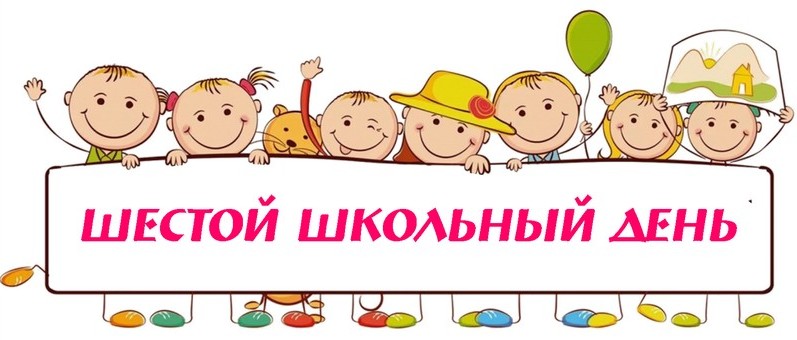 Название объединения по интересамМесто проведения(№ кабинета и т.д.)День недели, время работыФ.И.О. педагога (полностью), контактный телефонМероприятияМероприятияМероприятияМероприятияСпортивное мероприятие “Ярмарка летних игр”малый спортивный зал10.003АСушко Е.А.Праздник “Школа озорных уроков”45 каб.10.003Б, 3ГШинкевич Е.И.Зенько Е.Ф.Круглый стол «Мой летний отдых в Беларуси”64 каб.10.003ВШитик С.А.Поликультурное мероприятие«Яблочные посиделки”64 каб.9.304ые классыКлассные руководители 4ых классов